Metalen productFabricagetechniek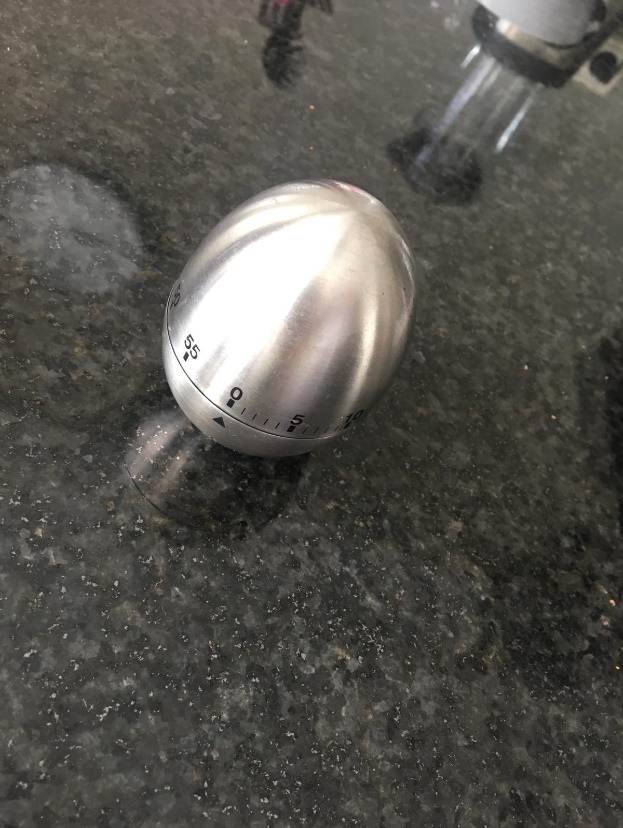 De seriegrootte schat ik op ongeveer5000 stuks.Omdat dit toch wel een goed te gebruikenProduct is en het van een bekende winkel Af komt.Stansen is een goede techniek omdat ditDun metaal is.Ponsen kan ook maar dit kan in minder grote Hoeveelheden, dus minder producten in de zelfde productie tijd.Stansen is beter dan ponsen omdat dit sneller gaat. Hiermee maak je meer in kortere tijd waardoor de kosten ook minder worden.